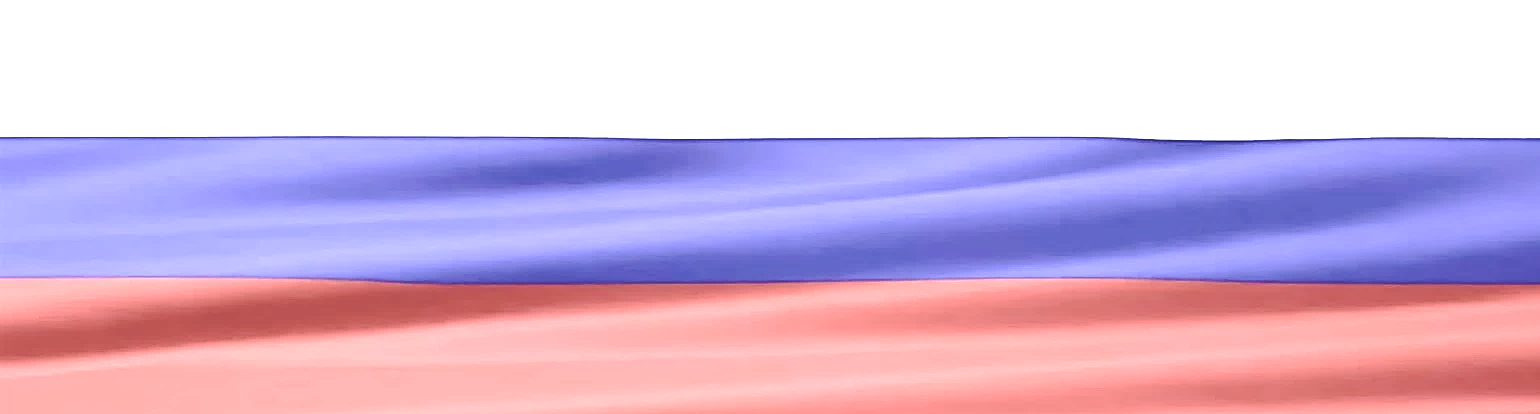 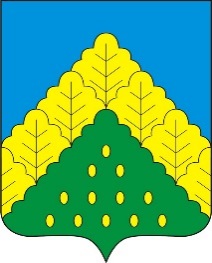 ПОСТАНОВЛЕНИЕ АДМИНИСТРАЦИИ КОМСОМОЛЬСКОГО МУНИЦИПАЛЬНОГО ОКРУГА ОТ 07.02.2024 г. № 96Об утверждении бюджетного прогноза Комсомольского муниципального округа Чувашской Республики на период до 2035 годаНа основании статьи 170.1 Бюджетного кодекса Российской Федерации, статьи 6 Федерального закона от 28 июня 2014 г. № 172-ФЗ "О стратегическом планировании в Российской Федерации", постановление администрации Комсомольского муниципального округа Чувашской Республики от 18 апреля 2023 г. № 343 "Об утверждении Порядка разработки и утверждения бюджетного прогноза Комсомольского муниципального округа на долгосрочный период" администрация Комсомольского муниципального округа Чувашской Республики п о с т а н о в л я е т:Утвердить прилагаемый Бюджетный прогноз Комсомольского муниципального округа Чувашской Республики на период до 2035 года.Признать утратившими силу постановления:администрации Комсомольского района Чувашской Республики от 5 ноября 2019 года № 1570 "Об утверждении бюджетного прогноза Комсомольского района Чувашской Республики на период до 2035 года";администрации Александровского сельского поселения Комсомольского района Чувашской Республики от 15 ноября 2019 г. № 51 "Об утверждении бюджетного прогноза Александровского сельского поселения на период до 2035 года";администрации Альбусь-Сюрбеевского сельского поселения Комсомольского района Чувашской Республики от 28 октября 2019 г. № 50 "Об утверждении бюджетного прогноза Альбусь-Сюрбеевского сельского поселения на период до 2035 года";администрации Асановского сельского поселения Комсомольского района Чувашской Республики от 14 ноября 2019 г. № 50 "Об утверждении бюджетного прогноза Асановского сельского поселения на период до 2035 года";администрации Кайнлыкского сельского поселения Комсомольского района Чувашской Республики от 7 ноября 2019 г. № 51 "Об утверждении бюджетного прогноза Кайнлыкского сельского поселения на период до 2035 года";администрации Комсомольского сельского поселения Комсомольского района Чувашской Республики от 25 октября 2019 г. № 141 "Об утверждении бюджетного прогноза Комсомольского сельского поселения на период до 2035 года";администрации Новочелны-Сюрбеевского сельского поселения Комсомольского района Чувашской Республики от 28 октября 2019 г. № 44 "Об утверждении бюджетного прогноза Новочелны-Сюрбеевского сельского поселения на период до 2035 года";администрации Полевосундырского сельского поселения Комсомольского района Чувашской Республики от 28 октября 2019 г. № 50 "Об утверждении бюджетного прогноза Полевосундырского сельского поселения на период до 2035 года";администрации Сюрбей-Токаевского сельского поселения Комсомольского района Чувашской Республики от 12 ноября 2019 г. № 54 "Об утверждении бюджетного прогноза Сюрбей-Токаевского сельского поселения на период до 2035 года";администрации Тугаевского сельского поселения Комсомольского района Чувашской Республики от 12 ноября 2019 г. № 59 "Об утверждении бюджетного прогноза Тугаевского сельского поселения на период до 2035 года";администрации Урмаевского сельского поселения Комсомольского района Чувашской Республики от 05 ноября 2019 г. № 64 "Об утверждении бюджетного прогноза Урмаевского сельского поселения на период до 2035 года";администрации Чичканского сельского поселения Комсомольского района Чувашской Республики от 28 октября 2019 г. № 48 "Об утверждении бюджетного прогноза Чичканского сельского поселения на период до 2035 года";администрации Шераутского сельского поселения Комсомольского района Чувашской Республики от 12 ноября 2019 г. № 72 "Об утверждении бюджетного прогноза Шераутского сельского поселения на период до 2035 года".Настоящее постановление вступает в силу со дня подписания.Глава Комсомольского муниципального округа                                                                                                                                                       Н.Н. Раськинпост. № 96 от 07.02.2024гПОДРОБНЕЕ с документом можно ознакомиться на сайте администрации Комсомольского муниципального округа Чувашской Республики по адресу: https://komsml.cap.ru/doc/laws/ПОСТАНОВЛЕНИЕ АДМИНИСТРАЦИИ КОМСОМОЛЬСКОГО МУНИЦИПАЛЬНОГО ОКРУГА ОТ 09.02.2024 г. № 107 Администрация Комсомольского муниципального округа Чувашской Республики п о с т а н о в л я е т: Утвердить прилагаемые изменения, которые вносятся в муниципальную программу Комсомольского муниципального округа Чувашской Республики «Модернизация и развитие сферы жилищно-коммунального хозяйства», утвержденную постановлением администрации Комсомольского муниципального округа Чувашской Республики от 26.04.2023 г. № 400 (с учетом изменений, внесенных постановлениями администрации Комсомольского муниципального округа от 30.10.2023 г. №1271, от 15.01.2024 г. №20).Настоящее постановление вступает в силу после его официального опубликования.Глава Комсомольского муниципального округа                                                                                                                                                       Н.Н. Раськинпост. № 107 от 09.02.2024гПОДРОБНЕЕ с документом можно ознакомиться на сайте администрации Комсомольского муниципального округа Чувашской Республики по адресу: https://komsml.cap.ru/doc/laws/ПОСТАНОВЛЕНИЕ АДМИНИСТРАЦИИ КОМСОМОЛЬСКОГО МУНИЦИПАЛЬНОГО ОКРУГА ОТ 09.02.2024 г. № 110«О внесении изменений в постановление администрации Комсомольского муниципального округа Чувашской Республики от 25 мая 2023 г. № 553 «Об утверждении межведомственной комиссии по переводу жилого помещения в нежилое помещение и нежилого помещения в жилое помещение на территории Комсомольского муниципального округа Чувашской Республики»Администрация Комсомольского муниципального округа Чувашской Республики п о с т а н о в л я е т:1. Внести в состав межведомственной комиссии по переводу жилого помещения в нежилое помещение и нежилого помещения в жилое помещение на территории Комсомольского муниципального округа Чувашской Республики, утвержденный постановлением администрации Комсомольского муниципального округа Чувашской Республики от 25 мая 2023 г. № 553, следующие изменения: а) вывести из состава межведомственной комиссии Акчурина В.Г. и Галкина Д.С. и ввести:Кузьмина А.Г. – исполняющего обязанности первого заместителя главы администрации - начальника Управления по благоустройству и развитию территорий администрации Комсомольского муниципального округа, возложив на него обязанности председателя комиссии;Соловьеву А.В. – врио начальника отдела мобилизационной подготовки, специальных программ, ГО и ЧС администрации Комсомольского муниципального округа, возложив на нее обязанности члена комиссии;б) наименование должности Краснова А.В. изложить в следующей редакции: «начальник отдела капитального строительства и жилищно-коммунального хозяйства Управления по благоустройству и развитию территорий администрации Комсомольского муниципального округа (заместитель председателя комиссии);»;наименование должности Тяканова А.Н. изложить в следующей редакции: «заведующий сектором архитектуры, строительства и жилищной политики отдела капитального строительства и жилищно-коммунального хозяйства Управления по благоустройству и развитию территорий администрации Комсомольского муниципального округа (секретарь комиссии);».2. Настоящее постановление вступает в силу со дня его официального опубликования.Глава Комсомольского муниципального округа                                                                                                                                                       Н.Н. Раськинпост. № 110 от 09.02.2024гПОСТАНОВЛЕНИЕ АДМИНИСТРАЦИИ КОМСОМОЛЬСКОГО МУНИЦИПАЛЬНОГО ОКРУГА ОТ 09.02.2024 г. № 111«Об утверждении Положения об организации регулярных перевозок пассажиров и багажа автомобильным транспортом на муниципальных маршрутах в границах Комсомольского муниципального округа Чувашской Республики»В соответствии с Федеральным законом от 06.10.2003 № 131-ФЗ «Об общих принципах организации местного самоуправления в Российской Федерации», Федеральным законом от 13.07.2015 № 220-ФЗ «Об организации регулярных перевозок пассажиров и багажа автомобильным транспортом и городским надземным электрическим транспортом в Российской Федерации и о внесении изменений в отдельные законодательные акты Российской Федерации», Законом Чувашской Республики от 24.06.2016  № 45 «О внесении изменений в Закон Чувашской Республики «Об организации пассажирских перевозок автомобильным транспортом в Чувашской Республике» администрация Комсомольского муниципального округа Чувашской Республики  п о с т а н о в л я е т:1. Утвердить прилагаемое Положение об организации регулярных перевозок пассажиров и багажа автомобильным транспортом на муниципальных маршрутах в границах Комсомольского муниципального округа Чувашской Республики.2. Признать утратившим силу постановление администрации Комсомольского района Чувашской Республики от 26.04.2022 № 211 «Об утверждении положения об организации регулярных перевозок пассажиров и багажа автомобильным транспортом на муниципальных маршрутах в границах Комсомольского района Чувашской Республики».   3. Контроль за выполнением настоящего постановления возложить на Управление по благоустройству и развитию территорий администрации Комсомольского муниципального округа Чувашской Республики.4. Настоящее постановление вступает в силу после его официального опубликования.Глава Комсомольского муниципального округа                                                                                                                                                       Н.Н. Раськинпост. № 111 от 09.02.2024гПОДРОБНЕЕ с документом можно ознакомиться на сайте администрации Комсомольского муниципального округа Чувашской Республики по адресу: https://komsml.cap.ru/doc/laws/«ВЕСТНИК КОМСОМОЛЬСКОГО МУНИЦИПАЛЬНОГО ОКРУГА»№ 9 от 09 февраля 2024 года«О внесении изменений в муниципальную программу Комсомольского муниципального округа Чувашской Республики «Модернизация и развитие сферы жилищно-коммунального хозяйства»Учредитель:Собрание депутатов Комсомольского муниципального округа Чувашской Республики и администрации Комсомольского муниципального округаЧувашской РеспубликиАдрес:429140, с. Комсомольское, ул. Заводская, д. 57Официальная электронная версияОтв. за выпуск:Ведущий специалист-эксперт по взаимодействию с СД и делопроизводствуБахмутова М.А.